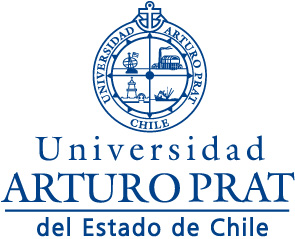                                                                                                                             Fotografía Estudiante                                                         Formulario de Postulación Estudiantes Extranjeros Direccion General de Relaciones Internacionales1. Antecedentes personales del postulante2. Antecedentes académicos del postulante3. Información Académica – Universidad Arturo Prat – ChileMarque el periodo académico en el que desea comenzar su intercambio□ Primer semestre (marzo-julio)   	 □ Segundo semestre (agosto-diciembre)4. Plan de EstudioImportante: Esta información es solo una propuesta. Su plan de estudio final debe ser conversado y revisado con el Director de Carrera a la que postula una vez que usted llegue a la UNAP, antes del inicio de clases5. Presentación & Motivación:  4. Perfil Personal5. Nivel de Español□ Lengua Materna 		□ Avanzado  		 □ Intermedio 		 □ BásicoOtro idioma (especificar):_____________________________________________________6. Información Adicional: 7. DeclaraciónDeclaro que toda la información entregada en este formulario es verídica y correcta. Nombre CompletoDirección Ciudad - PaísTeléfonoCorreo ElectrónicoSexoFecha de NacimientoPaís de Nacimiento N° PasaportePaís que otorga PasaporteUniversidad de OrigenCarrera de OrigenAño y Nivel AcadémicoInformación Responsable Académico Nombre: Cargo:Teléfono: Correo Electrónico: Firma y timbre: Información Responsable Académico Nombre: Cargo:Teléfono: Correo Electrónico: Firma y timbre: Carrera a la que Postula: Carrera a la que Postula: Carrera a la que Postula: Código Actividad CurricularNombre Actividad CurricularN° Créditos  Experiencia Internacional previa/ país(es) visitado(s): ¿Sufre de algún tipo de alergia?/ Tipo de sangre:¿Sufre de alguna enfermedad de la cual deberíamos estar informados?: ¿Cuál es su plan en términos de alojamiento?¿Cuándo planea llegar a Iquique, Chile? ¿Cuándo planea irse de Iquique, Chile?En caso de emergencia contactar a: Nombre: Teléfono: Relación: __________________                            ___________________________Firma de PostulanteFirma y Timbre Direccion General de Relaciones InternacionalesPor favor adjuntar los documentos indicados a continuación. En una primera instancia envíelos de manera electrónica a movilidad.estudiantil@unap.cl y luego por correo a la siguiente dirección: Dirección General de Relaciones InternacionalesUniversidad Arturo PratAvenida  Arturo Prat N° 2120Iquique- Chile Documentos: Certificado de NotasCurriculum VitaeCopia pasaporte (página de información personal)Carta de Patrocinio de su Universidad de Origen Una vez que el estudiante llegue a la universidad, deberá entregar copia de seguro médico con cobertura internacional. Si usted necesita más información o ayuda, por favor llame al 56-57-2526713 o envié un correo electrónico a movilidad.estudiantil@unap.cl